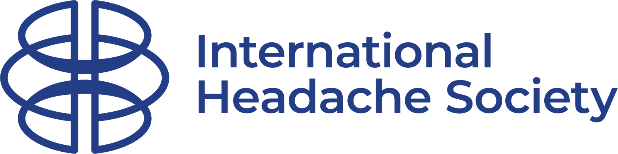 Headache science awards 2024TitleInternational Headache Society Early-career / Mid-career awardEarly-career awardAwarded on an annual basis to recognise a promising early-career basic, clinical or translational scientist who is a member of IHS and whose research has contributed to the headache field. The award targets an early-career scientist (no more than 5 years post receipt of their first doctoral degree – PhD or MD), who has an exceptional trajectoryEligibilityThe applicant must be a member of IHS (standard or Associate membership)The applicant must have an MD, PhD, or similar qualificationsThe applicant must be no more than 5 years post receipt of their first doctoral degree – PhD or MD at the time of nomination deadline (excluding time for parental leave or extenuating circumstances)The applicant must have conducted promising research within the field of headache sciencesThe applicant can clearly state their contribution to the work describedThe applicant must have an ongoing track record of research in the headache fieldThe applicant should be able to list their papers that best reflect the significance and impact of their workPersonal Award Value: GBP 700Mid-career awardAwarded on an annual basis to honour a mid-career basic, clinical or translational scientist who is a member of IHS and whose work has contributed to exceptional scientific advances in the headache field. The award targets a mid-career scientist (no more than 15 years post receipt of their first doctoral degree – PhD or MD), who has an exceptional trajectory. EligibilityThe applicant must be a member of IHS (standard or Associate membership)The applicant must have an MD, PhD, or similar qualificationsThe applicant must be no more than 15 years post receipt of their first research degree – PhD or MD at the time of nomination deadline (excluding time for parental leave or extenuating circumstances)The applicant are normally expected to hold an academic position within an academic institution and have carried out the majority of the work that forms the basis of their nominationThe applicant must have conducted exceptional original research within the field of headache sciencesThe applicant must have an ongoing track record of research in the headache fieldThe applicant should be able to list their top 5 papers that best reflect the significance and impact of their workPersonal Award Value: GBP 900NoteThe two successful applicants for the early- and mid-career awards cannot be from the same country. If the best applicants for both awards are from the same country, the review committee will decide who is the most qualified of the two applicantsPresentationThe award winners will deliver a lecture at the International Headache Congress in September 2025 (São Paulo, Brazil).ProposerThe application should be supported by a proposer and seconder, one of whom should be an IHS member.Deadline for application: 31 July 2024Applicants will be notified within 3 months of the deadline. Applications and supporting documents should be sent by email to Carol Taylor: carol.taylor@i-h-s.orgData protectionTo meet the society’s obligations for member’s accountability, some details of Awards will be made available on the society’s website, reports, documents or mailing lists.Protection of any intellectual property will be fully respected. Nevertheless, and with the consent of the award holder, the society may share the findings from the research fellowship with its members via its website or owned publications.Application information will be shared only with the Evaluating Committee, and IHS Officers if deemed necessary.Please see the full IHS Data Privacy Policy here.Headache science award 2024Award nomination form – deadline for receipt of nominations 31 July 20242024 Early-career award    		2024 Mid-career award     Please indicate for which award your application is intended1. Name of applicant	2. Institution of applicant	3. Email address of applicant	4. Number of years post PhD, MD or equivalent 	5. Please write a short statement (up to 800 words) on why you feel you should be considered for this award (detailing your talent, contribution, grant funding and scientific impact of the work)6. Please provide reference details of the 5 top papers that best reflect the significance and impact of your work (please do not provide details of more than 5 so that all nominations can be considered on an equal basis)7. Please list any prestigious awards or prizes received8. Please attach:	 a 1 page CV, including a recent photo	 a full bibliography11. Name of member proposer	12. Name of member seconder	SIGNATURES:	Applicant 		Proposer 		Seconder 		Date 	Return this form and supporting documents by email to Carol Taylor by 31 July 2024carol.taylor@i-h-s.org